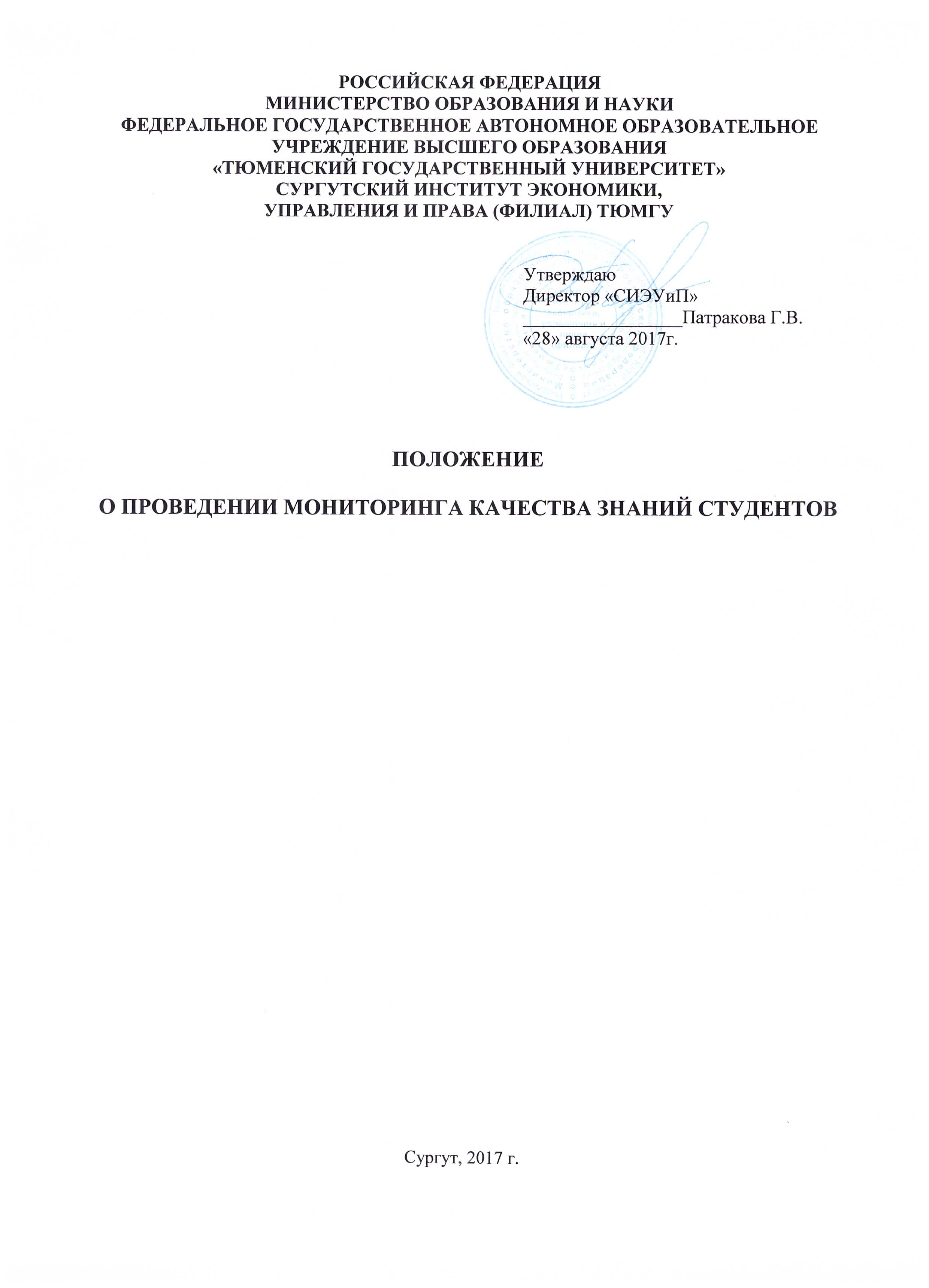 1. ОБЩИЕ ПОЛОЖЕНИЯМониторинг качества знаний студентов и обучающихся Сургутского института экономики, управления и права (далее Сургутский институт экономики, управления и права) - это процесс систематического отслеживания динамики качества знаний студентов, выявления причин, влияющих на их изменение.2.ЦЕЛИ И ЗАДАЧИ МОНИТОРИНГА КАЧЕСТВА ЗНАНИЙ СТУДЕНТОВ2.1.Основной целью мониторинга качества знаний студентов является выявление соответствия уровня подготовки выпускника федеральным государственным образовательным стандартам среднего профессионального образования (ФГОС СПО).2.2.Задачами мониторинга качества знаний студентов являются:разработка и внедрение процедуры отслеживания качества знаний студентов;выявление полноты и прочности теоретических знаний студентов на всех этапах обучения;изучение уровня сформированности у студентов умений применять полученные теоретические знания при решении практических задач;выявление уровня сформированности у студентов умения работать с учебной и справочной литературой;выявление уровня сформированности у студентов общих и профессиональных компетенций;выявление динамики качества знаний студентов в течение всех лет обучения в Филиале;формирование механизма выделения причин изменения качества знаний студентов;формирование банка данных по динамике качества знаний студентов.3. ОРГАНИЗАЦИЯ РАБОТЫ ПО МОНИТОРИНГУ КАЧЕСТВА ЗНАНИЙ СТУДЕНТОВМониторинг	качества знаний студентов проводится по всем учебным дисциплинам, междисциплинарным курсам, профессиональным модулям, включенным в учебные планы Сургутского института экономики, управления и права.Конкретные	виды, формы, средства проведения мониторинга рассматриваются на заседаниях предметных (цикловых) комиссий, одобряются заместителем директора по учебной работе и утверждаются директором Сургутского института экономики, управления и права.Контроль	за проведением мониторинга качества знаний студентов осуществляет заместитель директора по учебной работе.Мониторинг качества знаний студентов осуществляется преподавателями Сургутского института экономики, управления и права. Организуют мониторинг, анализируют его результаты и обеспечивают единство требований, предъявляемых к студентам, председатели предметных (цикловых) комиссий, заместитель директора по учебной работе.Мониторинг	качества знаний студентов основывается на принципах объективности, стратегической направленности, личностно-ориентированного подхода, демократизма, адаптивности и адресности.Мониторинг	качества знаний проводится поэтапно: входной контроль, текущий, тематический, рубежный и итоговый.Сроки	проведения мониторинговых мероприятий определяются согласно графику внутриколледжного контроля.Каждое	мониторинговое мероприятие проходит следующие этапы:целеполагание;определение необходимых материалов к мониторингу;осуществление мониторинговых процедур;анализ полученных материалов;выработка решений по итогам мониторингового мероприятия.При	оценке результатов мониторинга используются следующие критерии:оценка «отлично» ставится за ответ, обнаруживающий осознанность и полноту знаний, умение применять на практике знания и излагать их логично, в соответствии с нормами литературной речи, а также за краткий правильный ответ на сложный вопрос или за отличное дополнение ответа другого студента по сложной теме;оценка «хорошо» ставится за ответ такого же уровня как и «отлично», но при наличии некоторой неполноты знаний или одной -двух несущественных ошибок;оценка «удовлетворительно» ставится за ответ, обнаруживающий знания основных положений темы, но при наличии значительной неполноты знаний, одной - двух значительных ошибок, при нарушении логики изложения и норм литературной речи;оценка «неудовлетворительно» ставится за ответ, обнаруживающий незнание большей части материала темы или наиболее существенных её вопросов.Все	итоги мониторинга фиксируются в соответствующих ведомостях.Результаты этапов мониторинга обсуждаются на заседаниях кафедр, педагогического совета.